Дошкольное отделение МБОУ СОШ №11 в соответствии со своими уставными задачами, потребностями семьи реализует следующие дополнительные платные образовательные услуги:Педагогический коллектив считает, что дополнительное образование помогает в реализации целей ДО и в решении задач годового плана, кроме того, учитывает индивидуальные образовательные потребности и интересы детей, дает возможность развития их творческих способностей.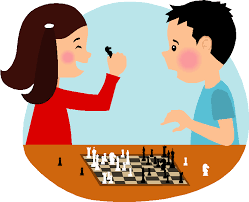 Наименование услугиФИО педагогаСтоимость  одного занятия«Услуги по укреплению здоровья в секциях спортивной направленности»: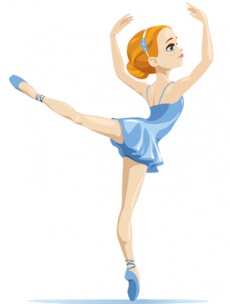 «Услуги по укреплению здоровья в секциях спортивной направленности»:«Услуги по укреплению здоровья в секциях спортивной направленности»:«Хореография»Кузнецова Ольга Витальевна101,58«Шахматы»Сырчин Александр Анатольевич 101,58«Рукопашный бой» МальковАлександр Николаевич101,58«Изучение иностранных языков»Петрушак Анастасия Андреевна113,23 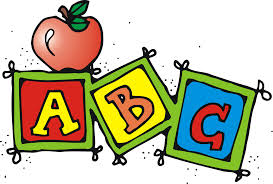 